Prénom ___________________________ Nom ______________________________________ Date _________________Pour décrire les cheveux / le visage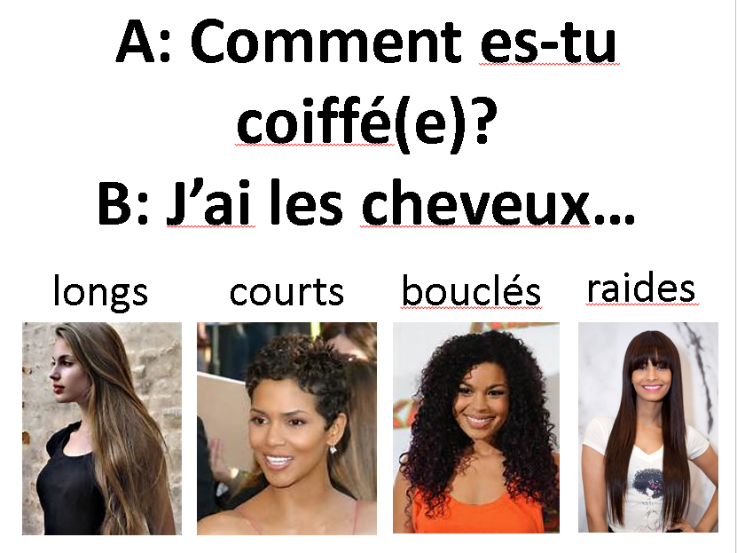 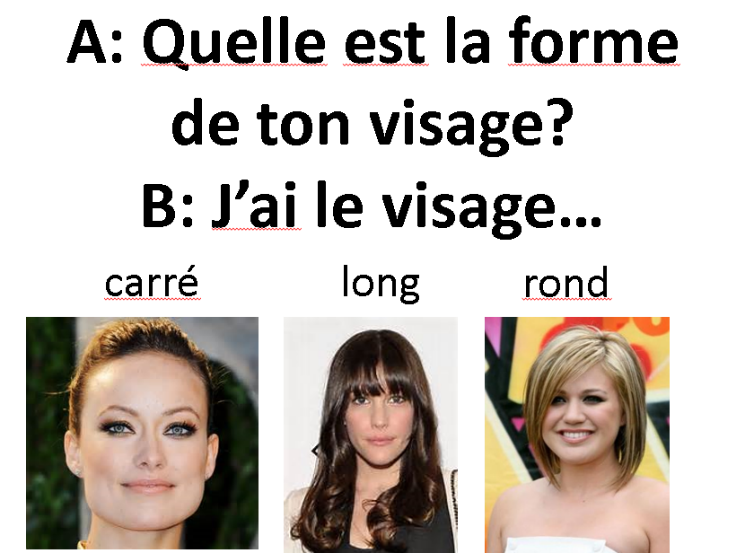 A: Comment es-tu coiffé(e)? B : _______________________________________A : Quelle est la forme de ton visage ? B : _______________________________________AVOIR I have – _________You have – _________He has / She has – _________We have  - _________You all / you (f) have – _________They have (m/f)- _________